УПРАВЛЕНИЕ ОБРАЗОВАНИЯАДМИНИСТРАЦИИ ГОРОДА НИЖНИЙ ТАГИЛМУНИЦИПАЛЬНОЕ БЮДЖЕТНОЕ УЧРЕЖДЕНИЕИНФОРМАЦИОННО-МЕТОДИЧЕСКИЙ ЦЕНТРПЛАНорганизационно-управленческих и методических мероприятий на НОЯБРЬ 2016 года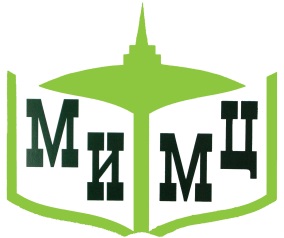 АДРЕС                 г. Н. Тагил, ул. Карла Либкнехта, 30,                             административный корпус, 4 этажТЕЛЕФОНЫ       8(3435) 43-40-10, 43-94-23      ФАКС                  8(3435)  43-40-10     Е-mail                     mimc-nt@yandex.ru    Сайт                    imcnt.ru      №МероприятиеМероприятиеМероприятиеОтветственныйДата, времяДата, времяМестопроведенияМероприятия МБУ ИМЦМероприятия МБУ ИМЦМероприятия МБУ ИМЦМероприятия МБУ ИМЦМероприятия МБУ ИМЦМероприятия МБУ ИМЦМероприятия МБУ ИМЦМероприятия МБУ ИМЦ1ПДС «Управление образовательной организацией в современных условиях»: «Тьюторское сопровождение профессионального развития педагога»ПДС «Управление образовательной организацией в современных условиях»: «Тьюторское сопровождение профессионального развития педагога»ПДС «Управление образовательной организацией в современных условиях»: «Тьюторское сопровождение профессионального развития педагога»Романова О. В.18 ноября15.0018 ноября15.00МБУ ИМЦ2Индивидуальные консультации «Современные подходы к организации воспитательной работы в образовательной организации»Запись по телефону 89126220895Индивидуальные консультации «Современные подходы к организации воспитательной работы в образовательной организации»Запись по телефону 89126220895Индивидуальные консультации «Современные подходы к организации воспитательной работы в образовательной организации»Запись по телефону 89126220895Кочетова Н.И.Каждый понедельник,вторник, среду10.00–16.00Каждый понедельник,вторник, среду10.00–16.00МБУ ИМЦ3Индивидуальные консультации «Требования к современному уроку»Запись по телефону 89126220895Индивидуальные консультации «Требования к современному уроку»Запись по телефону 89126220895Индивидуальные консультации «Требования к современному уроку»Запись по телефону 89126220895Кочетова Н.И.Каждый понедельник,вторник, среду10.00–16.00Каждый понедельник,вторник, среду10.00–16.00МБУ ИМЦ4ПДС «Требования к современному уроку» – «Урок в условиях введения ФГОС ОО».Приглашаются молодые специалистыПДС «Требования к современному уроку» – «Урок в условиях введения ФГОС ОО».Приглашаются молодые специалистыПДС «Требования к современному уроку» – «Урок в условиях введения ФГОС ОО».Приглашаются молодые специалистыКочетова Н. И.22 ноября15.0022 ноября15.00МБУ ИМЦ5ПДС «Современные подходы к организации воспитательной работы в образовательной организации»«Формирование плана внеурочной деятельности»ПДС «Современные подходы к организации воспитательной работы в образовательной организации»«Формирование плана внеурочной деятельности»ПДС «Современные подходы к организации воспитательной работы в образовательной организации»«Формирование плана внеурочной деятельности»Кочетова Н.И.Романова О. В.11 ноября15.0011 ноября15.00МБУ ИМЦ6ПДС  «Организация социально-психологической поддержки детей с ОВЗ» – «Формирование позиции принятия ребенка с ОВЗ»ПДС  «Организация социально-психологической поддержки детей с ОВЗ» – «Формирование позиции принятия ребенка с ОВЗ»ПДС  «Организация социально-психологической поддержки детей с ОВЗ» – «Формирование позиции принятия ребенка с ОВЗ»Манакова М. В.Вяхтикова Е., специалист ПМПК16 ноября15.0016 ноября15.00МБУ ИМЦ7Индивидуальные консультации  «Организация социально-психологической поддержки детей с ОВЗ»Запись по телефону 89126220895Индивидуальные консультации  «Организация социально-психологической поддержки детей с ОВЗ»Запись по телефону 89126220895Индивидуальные консультации  «Организация социально-психологической поддержки детей с ОВЗ»Запись по телефону 89126220895Манакова М. В.16 ноября2 ноября16.30–17.0016 ноября2 ноября16.30–17.00МБУ ИМЦ8ПДС «Психологическое сопровождение образовательного процесса в образовательной организации» – «формирование безопасной и комфортной образовательной среды в школе».ПДС «Психологическое сопровождение образовательного процесса в образовательной организации» – «формирование безопасной и комфортной образовательной среды в школе».ПДС «Психологическое сопровождение образовательного процесса в образовательной организации» – «формирование безопасной и комфортной образовательной среды в школе».Манакова М. В.23 ноября15.0023 ноября15.00МБУ ИМЦ9Индивидуальные консультации «Психологическое сопровождение образовательного процесса в образовательной организации»Запись по телефону 89126220895Индивидуальные консультации «Психологическое сопровождение образовательного процесса в образовательной организации»Запись по телефону 89126220895Индивидуальные консультации «Психологическое сопровождение образовательного процесса в образовательной организации»Запись по телефону 89126220895Манакова М. В.23 ноября30 ноября16.30–17.0023 ноября30 ноября16.30–17.00МБУ ИМЦ10Семинар издательства «Просвещение» «Инновационные УМК непрерывного информационного образования издательства «Бином», соответствующие требованиям ФГОС  и ПООП»Семинар издательства «Просвещение» «Инновационные УМК непрерывного информационного образования издательства «Бином», соответствующие требованиям ФГОС  и ПООП»Семинар издательства «Просвещение» «Инновационные УМК непрерывного информационного образования издательства «Бином», соответствующие требованиям ФГОС  и ПООП»Животова Е.Б., учитель высшей категории, методист по информатике издательства «Бином»10 ноября 14.0010 ноября 14.00МБУ ИМЦ11Семинар издательства «Просвещение» «Проектирование современного урока в начальной школе с использованием электронного учебника на примере ресурсов УМК "Школа России". Организация внеурочной деятельности»Семинар издательства «Просвещение» «Проектирование современного урока в начальной школе с использованием электронного учебника на примере ресурсов УМК "Школа России". Организация внеурочной деятельности»Семинар издательства «Просвещение» «Проектирование современного урока в начальной школе с использованием электронного учебника на примере ресурсов УМК "Школа России". Организация внеурочной деятельности»Лебедев С. В.16 ноября 14.0016 ноября 14.00МБУ ИМЦ12ПДС «Актуальные проблемы преподавания истории и обществознания в образовательной организации» – «Анализ исторической ситуации. Соотнесение общих исторических процессов и отдельных фактов».ПДС «Актуальные проблемы преподавания истории и обществознания в образовательной организации» – «Анализ исторической ситуации. Соотнесение общих исторических процессов и отдельных фактов».ПДС «Актуальные проблемы преподавания истории и обществознания в образовательной организации» – «Анализ исторической ситуации. Соотнесение общих исторических процессов и отдельных фактов».Постников П. Г.15 ноября15.0015 ноября15.00МБУ ИМЦ13Индивидуальные консультации «Актуальные проблемы преподавания истории и обществознания в образовательной организации»Запись по телефону 89126220895Индивидуальные консультации «Актуальные проблемы преподавания истории и обществознания в образовательной организации»Запись по телефону 89126220895Индивидуальные консультации «Актуальные проблемы преподавания истории и обществознания в образовательной организации»Запись по телефону 89126220895Постников П. Г.15 ноября16.30–17.0015 ноября16.30–17.00МБУ ИМЦ14Индивидуальные консультации «Инновационное обеспечение образовательного процесса».Запись по телефону 89126220895Индивидуальные консультации «Инновационное обеспечение образовательного процесса».Запись по телефону 89126220895Индивидуальные консультации «Инновационное обеспечение образовательного процесса».Запись по телефону 89126220895Постников П. Г.22 ноября15.30–17.0022 ноября15.30–17.00МБУ ИМЦ15Постоянно действующий семинар по Основам православной культуры. Занятие 2 «Рождественский пряник. Козули»Постоянно действующий семинар по Основам православной культуры. Занятие 2 «Рождественский пряник. Козули»Постоянно действующий семинар по Основам православной культуры. Занятие 2 «Рождественский пряник. Козули»Нижнетагильская епархия25 ноября14.3025 ноября14.30МБУ ИМЦ16Семинар «Проектная деятельность как средство развития способностей учащихся»Семинар «Проектная деятельность как средство развития способностей учащихся»Семинар «Проектная деятельность как средство развития способностей учащихся»Григорович М. А.,учитель географии МБОУ СОШ № 50, канд. геогр. наук17 ноября15.0017 ноября15.00МБУ ИМЦМБОУ СОШ № 138МБОУ СОШ № 138МБОУ СОШ № 138МБОУ СОШ № 138МБОУ СОШ № 138МБОУ СОШ № 138МБОУ СОШ № 138МБОУ СОШ № 1381Семинар «Обучение двуязычных детей: проблемы, пути решения»Семинар «Обучение двуязычных детей: проблемы, пути решения»Семинар «Обучение двуязычных детей: проблемы, пути решения»Ладейщикова С. Е.17 ноября13.30–16.3017 ноября13.30–16.30МБОУ СОШ № 138ул. Красногвардейская, 1ГМО логопедов и дефектологовГМО логопедов и дефектологовГМО логопедов и дефектологовГМО логопедов и дефектологовГМО логопедов и дефектологовГМО логопедов и дефектологовГМО логопедов и дефектологовГМО логопедов и дефектологов1.Круглый стол «Проектная деятельность в работе школьного учителя-логопеда».Приглашаются учителя-логопеды МОУ Круглый стол «Проектная деятельность в работе школьного учителя-логопеда».Приглашаются учителя-логопеды МОУ Круглый стол «Проектная деятельность в работе школьного учителя-логопеда».Приглашаются учителя-логопеды МОУ Бурова Г. А.2 ноября10.002 ноября10.00МБУ ИМЦГМО учителей русского языка и литературыГМО учителей русского языка и литературыГМО учителей русского языка и литературыГМО учителей русского языка и литературыГМО учителей русского языка и литературыГМО учителей русского языка и литературыГМО учителей русского языка и литературыГМО учителей русского языка и литературы1.1.ОП «Итоговое сочинение».ОП «Итоговое сочинение».Елина Л.Г.1-3 ноября10.00–15.001-3 ноября10.00–15.00МБУ ИМЦ2.2.ПДС «Методические вопросы подготовки к итоговой аттестации учащихся 9 классов»ПДС «Методические вопросы подготовки к итоговой аттестации учащихся 9 классов»Елина Л.Г.9 ноября15.009 ноября15.00МБУ ИМЦ3.3.Муниципальный тур олимпиады по русскому языкуучащихся 7-11 классовМуниципальный тур олимпиады по русскому языкуучащихся 7-11 классовГДТЮ16 ноября10.00Регистрация с 9.3016 ноября10.00Регистрация с 9.30Тагилстроевский, Ленинский районы- СОШ МБОУ №40,Дзержинский- МБОУ СОШ №8744Проверка олимпиад по русскому языкуПриглашаются члены жюриПроверка олимпиад по русскому языкуПриглашаются члены жюриЕлина Л.Г.16 ноября 15.0016 ноября 15.00МАОУ ПГ, каб.61ГМО учителей математикиГМО учителей математикиГМО учителей математикиГМО учителей математикиГМО учителей математикиГМО учителей математикиГМО учителей математикиГМО учителей математики1.Постоянно действующий семинар «Актуальные проблемы преподавания математики в общеобразовательной организации» для педагогов, работающих в 11 классах. Тема: «Планиметрия в заданиях ЕГЭ» (занятие 2)Постоянно действующий семинар «Актуальные проблемы преподавания математики в общеобразовательной организации» для педагогов, работающих в 11 классах. Тема: «Планиметрия в заданиях ЕГЭ» (занятие 2)Постоянно действующий семинар «Актуальные проблемы преподавания математики в общеобразовательной организации» для педагогов, работающих в 11 классах. Тема: «Планиметрия в заданиях ЕГЭ» (занятие 2)Ларионова О.С..17 ноября 15.0017 ноября 15.00МБУ ИМЦ2Индивидуальные консультации по планированию образовательного процесса. Предварительная запись по телефону 89126600477. Индивидуальные консультации по планированию образовательного процесса. Предварительная запись по телефону 89126600477. Индивидуальные консультации по планированию образовательного процесса. Предварительная запись по телефону 89126600477. Ларионова О.С.10 ноября24 ноября15.0010 ноября24 ноября15.00МБУ ИМЦГМО учителей физикиГМО учителей физикиГМО учителей физикиГМО учителей физикиГМО учителей физикиГМО учителей физикиГМО учителей физикиГМО учителей физики1.Семинар «Решение олимпиадных задач по физике»Семинар «Решение олимпиадных задач по физике»Семинар «Решение олимпиадных задач по физике»Яблочков Е.Ю.Проскуряков А. В.8 ноября15.458 ноября15.45МБУ ИМЦ2Семинар-практикум для учащихся 11 классов общеобразовательных школ Семинар-практикум для учащихся 11 классов общеобразовательных школ Семинар-практикум для учащихся 11 классов общеобразовательных школ Яблочков Е. Ю.17 ноября15.3017 ноября15.30МБУ ИМЦ3Индивидуальные консультации ««Актуальные проблемы преподавания физики в образовательной организации».Индивидуальные консультации ««Актуальные проблемы преподавания физики в образовательной организации».Индивидуальные консультации ««Актуальные проблемы преподавания физики в образовательной организации».Яблочков Е. Ю.29 ноября15.3029 ноября15.30МБУ ИМЦГМО учителей химииГМО учителей химииГМО учителей химииГМО учителей химииГМО учителей химииГМО учителей химииГМО учителей химииГМО учителей химии1.ПДМ «Актуальные проблемы преподавания химии в образовательной организации»ПДМ «Актуальные проблемы преподавания химии в образовательной организации»ПДМ «Актуальные проблемы преподавания химии в образовательной организации»Яковлева В.И.10 ноября15.0010 ноября15.00МБУ ИМЦ2Пробный ЕГЭ по химиизаявки принимаются до 15.11.10 по тел.89126750712Пробный ЕГЭ по химиизаявки принимаются до 15.11.10 по тел.89126750712Пробный ЕГЭ по химиизаявки принимаются до 15.11.10 по тел.89126750712Яковлева В.И.17 ноября14.00Регистрация в фойе17 ноября14.00Регистрация в фойеМАОУ ПГ3Индивидуальные консультации для молодых специалистов «Актуальные проблемы преподавания химии в образовательной организации».Запись по телефону 89126220895Индивидуальные консультации для молодых специалистов «Актуальные проблемы преподавания химии в образовательной организации».Запись по телефону 89126220895Индивидуальные консультации для молодых специалистов «Актуальные проблемы преподавания химии в образовательной организации».Запись по телефону 89126220895Яковлева В.И.24 ноября14.0024 ноября14.00МАОУ ПГКаб.72Методическое объединение педагогов-психологовМетодическое объединение педагогов-психологовМетодическое объединение педагогов-психологовМетодическое объединение педагогов-психологовМетодическое объединение педагогов-психологовМетодическое объединение педагогов-психологовМетодическое объединение педагогов-психологовМетодическое объединение педагогов-психологов1.Рабочая группа №1. «Профилактическая работа педагога – психолога». Занятие по теме «Влияние социальных сетей на суицидальное поведение подростков».Рабочая группа №1. «Профилактическая работа педагога – психолога». Занятие по теме «Влияние социальных сетей на суицидальное поведение подростков».Рабочая группа №1. «Профилактическая работа педагога – психолога». Занятие по теме «Влияние социальных сетей на суицидальное поведение подростков».Н.В.ЮрловаН.В.Юрлова2 ноября10.00МБОУ СОШ«ЦО №1»,III корп., I этаж,каб. №12Рабочая группа № 5. «Коррекционно-развивающая помощь детям с ОВЗ». Занятие по теме «Адаптированная основная образовательная программа для детей с ОВЗ»Рабочая группа № 5. «Коррекционно-развивающая помощь детям с ОВЗ». Занятие по теме «Адаптированная основная образовательная программа для детей с ОВЗ»Рабочая группа № 5. «Коррекционно-развивающая помощь детям с ОВЗ». Занятие по теме «Адаптированная основная образовательная программа для детей с ОВЗ»Н.М.КоняхинаН.М.Коняхина9 ноября10.00ИМЦбольшой зал3Рабочая группа № 4. «Сопровождение взрослых участников образовательного процесса». Занятие по теме «Создание системы взаимоотношений с клиентом в структурной семейной психотерапии».Рабочая группа № 4. «Сопровождение взрослых участников образовательного процесса». Занятие по теме «Создание системы взаимоотношений с клиентом в структурной семейной психотерапии».Рабочая группа № 4. «Сопровождение взрослых участников образовательного процесса». Занятие по теме «Создание системы взаимоотношений с клиентом в структурной семейной психотерапии».Н.А.МаслаковаН.А.Маслакова16 ноября10.00МБОУ СОШ«ЦО №1»,III корп., I этаж,каб. №14Рабочая группа №2. «Психолого-педагогическое сопровождение детей с ОВЗ». Занятие по теме «Трудовые функции педагога-психолога в соответствии с профессиональным стандартом»Рабочая группа №2. «Психолого-педагогическое сопровождение детей с ОВЗ». Занятие по теме «Трудовые функции педагога-психолога в соответствии с профессиональным стандартом»Рабочая группа №2. «Психолого-педагогическое сопровождение детей с ОВЗ». Занятие по теме «Трудовые функции педагога-психолога в соответствии с профессиональным стандартом»Ю.В.СкоробогатоваЮ.В.Скоробогатова23 ноября10.00МБОУ СОШ«ЦО №1»,III корп., I этаж,каб. №15Постоянно действующий семинар «Школа молодого педагога ДОО».Занятие по теме «Коммуникативные трудности дошкольника: проблемы диагностики, коррекции»Приглашаются: педагоги, педагоги-психологи ДООПостоянно действующий семинар «Школа молодого педагога ДОО».Занятие по теме «Коммуникативные трудности дошкольника: проблемы диагностики, коррекции»Приглашаются: педагоги, педагоги-психологи ДООПостоянно действующий семинар «Школа молодого педагога ДОО».Занятие по теме «Коммуникативные трудности дошкольника: проблемы диагностики, коррекции»Приглашаются: педагоги, педагоги-психологи ДООН.С. БогдановаН.С. Богданова30 ноября10.00ИМЦ,большой залГМО руководителей и педагогов ДОУГМО руководителей и педагогов ДОУГМО руководителей и педагогов ДОУГМО руководителей и педагогов ДОУГМО руководителей и педагогов ДОУГМО руководителей и педагогов ДОУГМО руководителей и педагогов ДОУГМО руководителей и педагогов ДОУ1.1.Постоянно действующий семинар «Школа молодого педагога ДОО».Занятие по теме «Коммуникативные трудности дошкольника: проблемы диагностики, коррекции»Приглашаются: педагоги, педагоги-психологи ДООПостоянно действующий семинар «Школа молодого педагога ДОО».Занятие по теме «Коммуникативные трудности дошкольника: проблемы диагностики, коррекции»Приглашаются: педагоги, педагоги-психологи ДООН.С. БогдановаТ. В. Басова30 ноября10.0030 ноября10.00ИМЦ,большой зал22Семинар-практикум «Адаптивные образовательные технологии дошкольного образования».Приглашаются старшие воспитатели, воспитатели МОУ, реализующих программы дошкольного образования.Семинар-практикум «Адаптивные образовательные технологии дошкольного образования».Приглашаются старшие воспитатели, воспитатели МОУ, реализующих программы дошкольного образования.Т.В. Масленникова2 ноября 13.30-15.302 ноября 13.30-15.30МБОУ НШДС № 105для детей с ОВЗЧерноисточинское шоссе, д. 3733Семинар «Современные модели взаимодействия педагога с детьми».Приглашаются воспитатели МОУ, реализующих программы дошкольного образования.Семинар «Современные модели взаимодействия педагога с детьми».Приглашаются воспитатели МОУ, реализующих программы дошкольного образования.Т.Л. Аракелова10 ноября13.30 – 15.00 10 ноября13.30 – 15.00 МБКОУ «Нижнетагильский Дом учителя»,проспект Ленина, д. 17 44Педагогическая мастерская«От чистого звука к красивой речи».Приглашаются воспитатели МОУ, реализующих программы дошкольного образования.Педагогическая мастерская«От чистого звука к красивой речи».Приглашаются воспитатели МОУ, реализующих программы дошкольного образования.О.И. Баталина16 ноября9.00-10.30 16 ноября9.00-10.30 МБДОУ д/с «Солнышко», детский сад №162, ул. Первомайская, д. 25а55Семинар «Социализация, обучение и воспитание детей с ОВЗ в условиях дошкольной образовательной организации».Приглашаются старшие воспитатели, воспитатели МОУ, реализующих программы дошкольного образования.Семинар «Социализация, обучение и воспитание детей с ОВЗ в условиях дошкольной образовательной организации».Приглашаются старшие воспитатели, воспитатели МОУ, реализующих программы дошкольного образования.О.Ю. Старцева18 ноября10.00-11.3018 ноября10.00-11.30МБДОУ д/с «Звездочка»детский сад № 148, ул. Садовая, д. 8966Семинар «Развивающая предметно-пространственная среда группы и спортивного зала детского сада как условие реализации задач Федерального государственного образовательного стандарта дошкольного образования по направлению «Физическое развитие»Приглашаются инструкторы по физической культуре, воспитатели МОУ, реализующих программы дошкольного образования.Семинар «Развивающая предметно-пространственная среда группы и спортивного зала детского сада как условие реализации задач Федерального государственного образовательного стандарта дошкольного образования по направлению «Физическое развитие»Приглашаются инструкторы по физической культуре, воспитатели МОУ, реализующих программы дошкольного образования.И. Б. Шадрина,Н.П. Лопасова,А.С. Резник28 ноября 13.00-15.0028 ноября 13.00-15.00МАДОУ «МАЯЧОК», детский сад №195 комбинированного вида, ул. Верхняя Черепанова, д.41а77Семинар-практикум «Психолого-педагогическое сопровождение детей дошкольного возраста с ограниченными возможностями здоровья в группах общеразвивающей направленности» Приглашаются воспитатели, учителя-дефектологи, педагоги-психологи МОУ, реализующих программы дошкольного образования.Семинар-практикум «Психолого-педагогическое сопровождение детей дошкольного возраста с ограниченными возможностями здоровья в группах общеразвивающей направленности» Приглашаются воспитатели, учителя-дефектологи, педагоги-психологи МОУ, реализующих программы дошкольного образования.О.Л. Гильманова29.11.2016 в 10.00-11.0029.11.2016 в 10.00-11.00МАДОУ д/с «Детство»детский сад № 160 ул. ул. Чайковского, д. 12588Педагогическая мастерская «Физическая рекреация как инновационный метод организованной и неорганизованной образовательной деятельности в дошкольной образовательной организации».Приглашаются инструкторы по физической культуре, воспитатели МОУ, реализующих программы дошкольного образования.Педагогическая мастерская «Физическая рекреация как инновационный метод организованной и неорганизованной образовательной деятельности в дошкольной образовательной организации».Приглашаются инструкторы по физической культуре, воспитатели МОУ, реализующих программы дошкольного образования.Н.А. Бахорина,Е.Н. Дунаева,И.В. Борисова30 ноября 09.00-11.0030 ноября 09.00-11.00МАДОУ «МАЯЧОК», детский сад №176 комбинированного вида, ул. Красноармейская, д. 78а99Школа молодого педагога «Коммуникативные трудности дошкольника: проблемы диагностика, коррекция».Приглашаются молодые (начинающие) педагоги ДОО (воспитатели, педагоги- психологи) МОУ, реализующих программы дошкольного образования.Школа молодого педагога «Коммуникативные трудности дошкольника: проблемы диагностика, коррекция».Приглашаются молодые (начинающие) педагоги ДОО (воспитатели, педагоги- психологи) МОУ, реализующих программы дошкольного образования.Н.С. Богданова30 ноября 10.00-11.3030 ноября 10.00-11.30МБУ МИМЦул. Карла Либкнехта, д. 30(большой зал)Информационно-библиографическое обеспечение деятельности образовательных учреждений, педагогических и руководящих кадров муниципальной системы образованияИнформационно-библиографическое обеспечение деятельности образовательных учреждений, педагогических и руководящих кадров муниципальной системы образованияИнформационно-библиографическое обеспечение деятельности образовательных учреждений, педагогических и руководящих кадров муниципальной системы образованияИнформационно-библиографическое обеспечение деятельности образовательных учреждений, педагогических и руководящих кадров муниципальной системы образованияИнформационно-библиографическое обеспечение деятельности образовательных учреждений, педагогических и руководящих кадров муниципальной системы образованияИнформационно-библиографическое обеспечение деятельности образовательных учреждений, педагогических и руководящих кадров муниципальной системы образованияИнформационно-библиографическое обеспечение деятельности образовательных учреждений, педагогических и руководящих кадров муниципальной системы образованияИнформационно-библиографическое обеспечение деятельности образовательных учреждений, педагогических и руководящих кадров муниципальной системы образования1.Ознакомление педагогов образовательных организаций с каталогом сигнальных экземпляров учебной литературы ведущих издательств России на сайте МБУ ИМЦ и организация работы с учебной литературой в методическом кабинете МБУ ИМЦОзнакомление педагогов образовательных организаций с каталогом сигнальных экземпляров учебной литературы ведущих издательств России на сайте МБУ ИМЦ и организация работы с учебной литературой в методическом кабинете МБУ ИМЦОзнакомление педагогов образовательных организаций с каталогом сигнальных экземпляров учебной литературы ведущих издательств России на сайте МБУ ИМЦ и организация работы с учебной литературой в методическом кабинете МБУ ИМЦВ течение месяца10.00–15.00В течение месяца10.00–15.00МБУ ИМЦметодический кабинетМуниципальный ресурсный центр по методическому сопровождению процессов оценки качества введения 
и реализации ФГОС общего образования на базе МАОУ гимназия № 86Муниципальный ресурсный центр по методическому сопровождению процессов оценки качества введения 
и реализации ФГОС общего образования на базе МАОУ гимназия № 86Муниципальный ресурсный центр по методическому сопровождению процессов оценки качества введения 
и реализации ФГОС общего образования на базе МАОУ гимназия № 86Муниципальный ресурсный центр по методическому сопровождению процессов оценки качества введения 
и реализации ФГОС общего образования на базе МАОУ гимназия № 86Муниципальный ресурсный центр по методическому сопровождению процессов оценки качества введения 
и реализации ФГОС общего образования на базе МАОУ гимназия № 86Муниципальный ресурсный центр по методическому сопровождению процессов оценки качества введения 
и реализации ФГОС общего образования на базе МАОУ гимназия № 86Муниципальный ресурсный центр по методическому сопровождению процессов оценки качества введения 
и реализации ФГОС общего образования на базе МАОУ гимназия № 86Муниципальный ресурсный центр по методическому сопровождению процессов оценки качества введения 
и реализации ФГОС общего образования на базе МАОУ гимназия № 86Муниципальный ресурсный центр по методическому сопровождению процессов оценки качества введения 
и реализации ФГОС общего образования на базе МАОУ гимназия № 8611Городской Открытый математический конкурс «Юные дарования» для учащихся 5-6 классов. Для учителей математики, сопровождающих учащихся на конкурс, проводится  обучающий практикум по оценке метапредметных результатов учащихся в ходе решения проектной задачи по математике  (с получением свидетельства).Городской Открытый математический конкурс «Юные дарования» для учащихся 5-6 классов. Для учителей математики, сопровождающих учащихся на конкурс, проводится  обучающий практикум по оценке метапредметных результатов учащихся в ходе решения проектной задачи по математике  (с получением свидетельства).Банникова Т. В.1 ноябряВремя проведения конкурса будет объявлено дополнительно1 ноябряВремя проведения конкурса будет объявлено дополнительноМАОУ гимназия № 86Ул. Коминтерна, д. 47МАОУ гимназия № 86Ул. Коминтерна, д. 4722Открытый конкурс для учащихся 3–4 классов «Решаем проектные задачи»Открытый конкурс для учащихся 3–4 классов «Решаем проектные задачи»Банникова Т. В.16 ноябряВремя проведения конкурса будет объявлено дополнительно16 ноябряВремя проведения конкурса будет объявлено дополнительноМАОУ гимназия № 86Ул. Коминтерна, д. 47МАОУ гимназия № 86Ул. Коминтерна, д. 4733Организация работы творческой группы учителей истории и обществознания по подготовке материалов для проведения «Открытой олимпиады по правам человека». На заседание будут приглашены участники творческой группы индивидуально.Организация работы творческой группы учителей истории и обществознания по подготовке материалов для проведения «Открытой олимпиады по правам человека». На заседание будут приглашены участники творческой группы индивидуально.Банникова Т. В.В течение месяцаВ течение месяцаМАОУ гимназия № 86МАОУ гимназия № 86Муниципальный ресурсный центр по методическому сопровождению организации воспитательной работы  на базе МАОУ гимназия № 18Муниципальный ресурсный центр по методическому сопровождению организации воспитательной работы  на базе МАОУ гимназия № 18Муниципальный ресурсный центр по методическому сопровождению организации воспитательной работы  на базе МАОУ гимназия № 18Муниципальный ресурсный центр по методическому сопровождению организации воспитательной работы  на базе МАОУ гимназия № 18Муниципальный ресурсный центр по методическому сопровождению организации воспитательной работы  на базе МАОУ гимназия № 18Муниципальный ресурсный центр по методическому сопровождению организации воспитательной работы  на базе МАОУ гимназия № 18Муниципальный ресурсный центр по методическому сопровождению организации воспитательной работы  на базе МАОУ гимназия № 18Муниципальный ресурсный центр по методическому сопровождению организации воспитательной работы  на базе МАОУ гимназия № 18Муниципальный ресурсный центр по методическому сопровождению организации воспитательной работы  на базе МАОУ гимназия № 1811Консультация «Методические аспекты проектирования внеурочной деятельности в ОО»Консультация «Методические аспекты проектирования внеурочной деятельности в ОО»Коренистова Н.Г.Виноградова Н.Б.30 ноября14.1530 ноября14.15МАОУ гимназия № 18 ул. Газетная, 27а,корпус 1 МАОУ гимназия № 18 ул. Газетная, 27а,корпус 1 22Конкурс методических разработок по теме «Педагогическое сопровождение семьи в вопросах духовно-нравственного воспитания обучающихся: формы, методы, технологии»Конкурс методических разработок по теме «Педагогическое сопровождение семьи в вопросах духовно-нравственного воспитания обучающихся: формы, методы, технологии»Коренистова Н.Г.Гонцова М.В.с 1 по 25 ноябряс 1 по 25 ноябряМАОУ гимназия № 18 ул. Газетная, 27а,корпус 1МАОУ гимназия № 18 ул. Газетная, 27а,корпус 1Муниципальный ресурсный центр по методическому сопровождению развития иноязычного образования 
на базе  МБОУ СОШ № 32 с углубленным изучением отдельных предметовМуниципальный ресурсный центр по методическому сопровождению развития иноязычного образования 
на базе  МБОУ СОШ № 32 с углубленным изучением отдельных предметовМуниципальный ресурсный центр по методическому сопровождению развития иноязычного образования 
на базе  МБОУ СОШ № 32 с углубленным изучением отдельных предметовМуниципальный ресурсный центр по методическому сопровождению развития иноязычного образования 
на базе  МБОУ СОШ № 32 с углубленным изучением отдельных предметовМуниципальный ресурсный центр по методическому сопровождению развития иноязычного образования 
на базе  МБОУ СОШ № 32 с углубленным изучением отдельных предметовМуниципальный ресурсный центр по методическому сопровождению развития иноязычного образования 
на базе  МБОУ СОШ № 32 с углубленным изучением отдельных предметовМуниципальный ресурсный центр по методическому сопровождению развития иноязычного образования 
на базе  МБОУ СОШ № 32 с углубленным изучением отдельных предметовМуниципальный ресурсный центр по методическому сопровождению развития иноязычного образования 
на базе  МБОУ СОШ № 32 с углубленным изучением отдельных предметовМуниципальный ресурсный центр по методическому сопровождению развития иноязычного образования 
на базе  МБОУ СОШ № 32 с углубленным изучением отдельных предметов1Методический семинар-практикум для учителей английского языка по подготовке учащихся к олимпиадам по английскому языку. Письменная часть олимпиад. Семинар платный.Методический семинар-практикум для учителей английского языка по подготовке учащихся к олимпиадам по английскому языку. Письменная часть олимпиад. Семинар платный.Методический семинар-практикум для учителей английского языка по подготовке учащихся к олимпиадам по английскому языку. Письменная часть олимпиад. Семинар платный.Стрельников А. М.  14 ноября, 14-3014 ноября, 14-30МБОУ СОШ № 32, ул. Карла Маркса, 67МБОУ СОШ № 32, ул. Карла Маркса, 672Городской конкурс чтецов на иностранных языкахГородской конкурс чтецов на иностранных языкахГородской конкурс чтецов на иностранных языкахНачапкина О. А. 16 ноября - английский язык, общеобразовательные школы,17 ноября - английский язык, спецшколы, гимназии,18 ноября - немецкий и французский языки16 ноября - английский язык, общеобразовательные школы,17 ноября - английский язык, спецшколы, гимназии,18 ноября - немецкий и французский языкиЦентральная городская библиотекаЦентральная городская библиотека3Муниципальный этап всероссийской олимпиады школьников по французскому языкуМуниципальный этап всероссийской олимпиады школьников по французскому языкуМуниципальный этап всероссийской олимпиады школьников по французскому языкуГДДЮТ, Стрельников А. М.17 ноября17 ноябряМБОУ СОШ № 32, ул. Карла Маркса, 67МБОУ СОШ № 32, ул. Карла Маркса, 674Особенности обучения и успешной подготовки к экзамену по немецкому языку с новыми линиями издательства "Просвещение"Особенности обучения и успешной подготовки к экзамену по немецкому языку с новыми линиями издательства "Просвещение"Особенности обучения и успешной подготовки к экзамену по немецкому языку с новыми линиями издательства "Просвещение"Стрельников А. М.  22 ноября, 14-3022 ноября, 14-30МБОУ СОШ № 32, ул. Карла Маркса, 67МБОУ СОШ № 32, ул. Карла Маркса, 675Муниципальный этап всероссийской олимпиады школьников по немецкому языкуМуниципальный этап всероссийской олимпиады школьников по немецкому языкуМуниципальный этап всероссийской олимпиады школьников по немецкому языкуГДДЮТ, Мансурова Н. Л. 28 ноября28 ноябряМБОУ СОШ № 32, ул. Карла Маркса, 67МБОУ СОШ № 32, ул. Карла Маркса, 676Методический семинар-практикум для учителей английского языка по подготовке учащихся к ЕГЭ по английскому языку. Письменная часть ЕГЭ. Семинар платный.Методический семинар-практикум для учителей английского языка по подготовке учащихся к ЕГЭ по английскому языку. Письменная часть ЕГЭ. Семинар платный.Методический семинар-практикум для учителей английского языка по подготовке учащихся к ЕГЭ по английскому языку. Письменная часть ЕГЭ. Семинар платный.Беднягина М. В. 28 ноября, 14-3028 ноября, 14-30МБОУ СОШ № 32, ул. Карла Маркса, 67МБОУ СОШ № 32, ул. Карла Маркса, 677Муниципальный этап всероссийской олимпиады школьников по английскому языкуМуниципальный этап всероссийской олимпиады школьников по английскому языкуМуниципальный этап всероссийской олимпиады школьников по английскому языкуГДДЮТ, Горина Е. В.29 ноября29 ноябряМАОУ СОШ № 5, МБОУ СОШ № 20МАОУ СОШ № 5, МБОУ СОШ № 20Муниципальный ресурсный центр по вопросам формирования универсальных учебных действий в основной школе и механизма реализации программы формирования УУДна базе МБОУ СОШ № 50Муниципальный ресурсный центр по вопросам формирования универсальных учебных действий в основной школе и механизма реализации программы формирования УУДна базе МБОУ СОШ № 50Муниципальный ресурсный центр по вопросам формирования универсальных учебных действий в основной школе и механизма реализации программы формирования УУДна базе МБОУ СОШ № 50Муниципальный ресурсный центр по вопросам формирования универсальных учебных действий в основной школе и механизма реализации программы формирования УУДна базе МБОУ СОШ № 50Муниципальный ресурсный центр по вопросам формирования универсальных учебных действий в основной школе и механизма реализации программы формирования УУДна базе МБОУ СОШ № 50Муниципальный ресурсный центр по вопросам формирования универсальных учебных действий в основной школе и механизма реализации программы формирования УУДна базе МБОУ СОШ № 50Муниципальный ресурсный центр по вопросам формирования универсальных учебных действий в основной школе и механизма реализации программы формирования УУДна базе МБОУ СОШ № 50Муниципальный ресурсный центр по вопросам формирования универсальных учебных действий в основной школе и механизма реализации программы формирования УУДна базе МБОУ СОШ № 501Семинар – практикум «Технологии оценочной деятельности при реализации системы требований ФГОС к результатам образования»Семинар – практикум «Технологии оценочной деятельности при реализации системы требований ФГОС к результатам образования»Семинар – практикум «Технологии оценочной деятельности при реализации системы требований ФГОС к результатам образования»Драчева Е.Ю.23 ноября13.0023 ноября13.00МБОУ СОШ № 50Ул. Фрунзе, 25А24-23-29Муниципальный ресурсный центр по методическому сопровождению профессионально-личностного развития молодых педагогов г. Нижний Тагил на базе МБОУ СОШ № 64Муниципальный ресурсный центр по методическому сопровождению профессионально-личностного развития молодых педагогов г. Нижний Тагил на базе МБОУ СОШ № 64Муниципальный ресурсный центр по методическому сопровождению профессионально-личностного развития молодых педагогов г. Нижний Тагил на базе МБОУ СОШ № 64Муниципальный ресурсный центр по методическому сопровождению профессионально-личностного развития молодых педагогов г. Нижний Тагил на базе МБОУ СОШ № 64Муниципальный ресурсный центр по методическому сопровождению профессионально-личностного развития молодых педагогов г. Нижний Тагил на базе МБОУ СОШ № 64Муниципальный ресурсный центр по методическому сопровождению профессионально-личностного развития молодых педагогов г. Нижний Тагил на базе МБОУ СОШ № 64Муниципальный ресурсный центр по методическому сопровождению профессионально-личностного развития молодых педагогов г. Нижний Тагил на базе МБОУ СОШ № 64Муниципальный ресурсный центр по методическому сопровождению профессионально-личностного развития молодых педагогов г. Нижний Тагил на базе МБОУ СОШ № 641Практико-ориентированный семинар «Развитие умений работы с текстом»Практико-ориентированный семинар «Развитие умений работы с текстом»Практико-ориентированный семинар «Развитие умений работы с текстом»Барановская Н. Н.24 ноября14.0024 ноября14.00МБОУ СОШ № 64ул. Мира, д. 9Муниципальный ресурсный центр по методическому сопровождению развития математического образования на базе МАОУ Политехническая гимназия Муниципальный ресурсный центр по методическому сопровождению развития математического образования на базе МАОУ Политехническая гимназия Муниципальный ресурсный центр по методическому сопровождению развития математического образования на базе МАОУ Политехническая гимназия Муниципальный ресурсный центр по методическому сопровождению развития математического образования на базе МАОУ Политехническая гимназия Муниципальный ресурсный центр по методическому сопровождению развития математического образования на базе МАОУ Политехническая гимназия Муниципальный ресурсный центр по методическому сопровождению развития математического образования на базе МАОУ Политехническая гимназия Муниципальный ресурсный центр по методическому сопровождению развития математического образования на базе МАОУ Политехническая гимназия Муниципальный ресурсный центр по методическому сопровождению развития математического образования на базе МАОУ Политехническая гимназия Муниципальный ресурсный центр по методическому сопровождению развития математического образования на базе МАОУ Политехническая гимназия 111Региональная конференции «Актуальные вопросы интеграции математического и естественнонаучного образования в современной школе».Нижнетагильский филиал ГАОУ ДПО СО «ИРО»24.11.1611.0024.11.1611.00МАОУ Политехническая гимназияМАОУ Политехническая гимназия222IX Олимпиада им. Леонарда Эйлера для российских восьмиклассниковУчастие в олимпиаде бесплатное. Координационный советОлимпиады в Нижнем Тагиле - Закарлюк Лариса ИльиничнаЧтобы участвовать, надо зарегистрироваться на сайте matol.ru.Чтобы участвовать, надо зарегистрироваться на сайте matol.ru.На сайте matol.ru опубликовано информационное сообщение о проведении в текущем учебном году очередной IX олимпиады им. Эйлера.На сайте matol.ru опубликовано информационное сообщение о проведении в текущем учебном году очередной IX олимпиады им. Эйлера.333Муниципальный этап фестиваля «Юные интеллектуалы Среднего Урала»Городской Дворец детского и юношеского творчества10.11.1610.11.16МБОУ Политехническая гимназияМБОУ Политехническая гимназия444Методическая консультация:  «Презентация методической и учебной литературы для уроков и ГИА издательства «Афина» для учителей и обучающихся»(обязательна предварительная регистрация по тел. 89090053966)Азарова Е.Е.23.11.1615.0023.11.1615.00МАОУ Политехническая гимназияк. 68МАОУ Политехническая гимназияк. 68555Образовательная программа «Дополнительные главы в изучении математики» для учащихся 10 классов (согласно списку группы)Артюхова Н.В.Каждый понедельник месяца14.00Каждый понедельник месяца14.00МАОУ Политехническая гимназияк. 69МАОУ Политехническая гимназияк. 69